Бункер пневматический АТБункер пневматический АТ-8, АТ-11 является необходимой частью посевного комплекса, который отвечает за калибровку, поддержание постоянной нормы высева семян и удобрений независимо от скорости трактора, а также доставляет семена и удобрения по семяпроводам к сошникам.
Пневматический бункер-раздатчик семян и удобрений отличается своей универсальностью, подходит для всех посевных комплексов производства РСМ.
Обеспечивает хорошие показатели работы (точность высева), как для зерновых, так и для зернобобовых культур, без необходимости замены высевающей катушки. За счет возможности регулировки воздушного потока, который перемещает семена по семяпроводам, посевной комплекс работает без забивания и минимизирует повреждения семян.
Бункера пневматические серии АТ реализуются только в составе посевных комплексов SH/SC.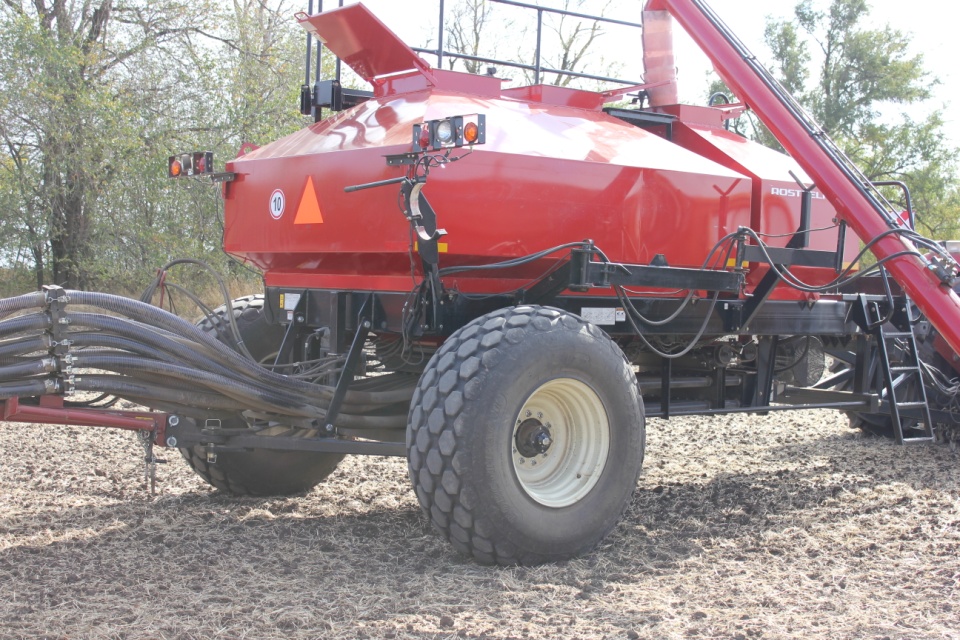 Качественные преимущества пневматического бункера АТ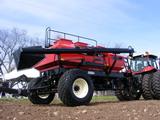 Экономия времени
Большой бункер объемом 7 576 л/11 100 л с механизированной системой загрузки семян позволяет увеличить засеваемую площадь между дозаправками, сокращая время на обслуживание.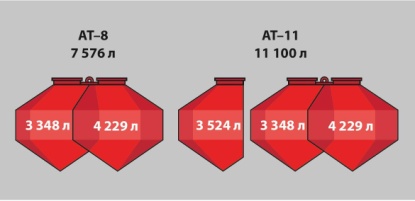 Многозадачность
Бункер имеет два или три изолированных отсека с возможностью высева разных видов семян одновременно с нормой высева от 40 до 330 кг/га.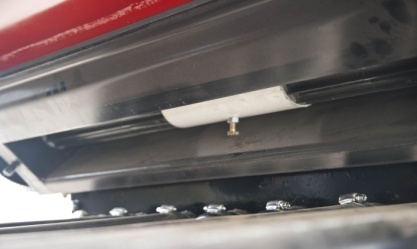 Универсальность
В высевающем аппарате устанавливается универсальная катушка, которая подходит для различных культур. Вы не будете тратить драгоценное время на переоборудование бункера при изменении культуры.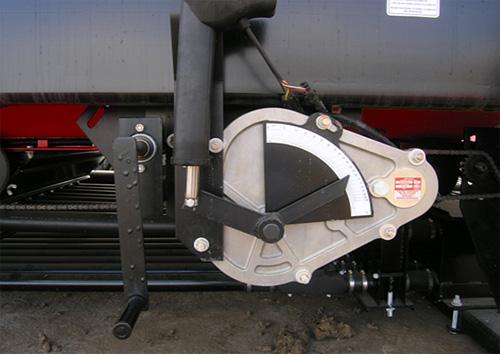 Простота настройки
Редуктор вариаторного типа имеет возможность бесступенчато изменять вращение катушек высевающих аппаратов. Норму высева можно изменять вручную или из кабины трактора при помощи актуаторов.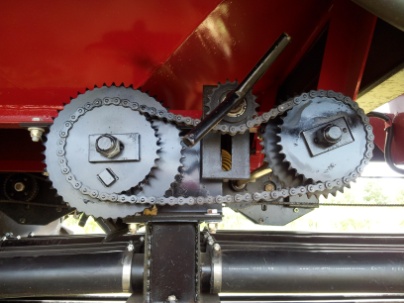 Быстрая смена диапазона высева
Регулировка нормы высева для каждого из отсеков бункера, не требующая применения инструмента, позволяет экономить время подготовки к работе. При смене культуры вместо замены катушек достаточно поменять положение цепной передачи на блоках (звездочках) настройки диапазона высева.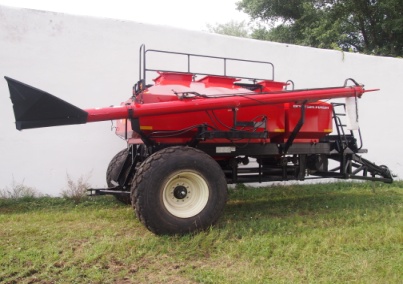 Быстрая загрузка
Загрузка бункера не займет у вас много времени и сил, чуть больше 10 минут. Шнек имеет хорошую подвижность и сконструирован так, что им может управлять один человек, как с земли, так и с верхней площадки.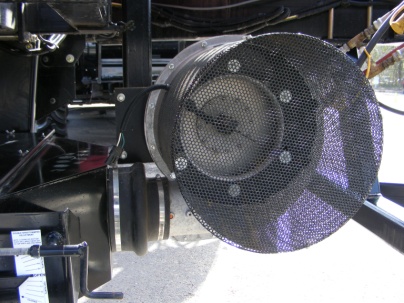 Эффективное распределение потоков
Применение прямой подачи воздушной смеси к высевающему аппарату, позволяет существенно снизить потери при пневмотранспортировании, и использовать гидромотор с расходом жидкости не более 90 л/мин.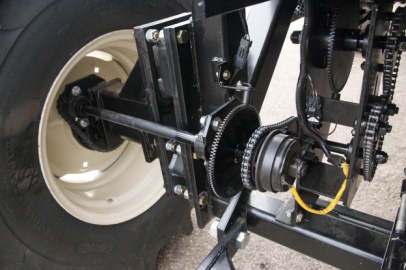 Автоматизация
Включение и отключение привода высевающей системы в начале и конце рабочего хода машины происходит автоматически.Технические характеристикиТехнические характеристикиТехнические характеристикиМодельАТ-8АТ-11 (АС - 315)Объем, л7 57611 100Размер, м
Поднятые/опущенные перила
Длина/ширина со шнеком
3,8/3,4
6,4/3,8
3,8/3,4
7,6/3,8Пневматическая системаТип распределения БТип распределения БКонструкция бункераКаждый стальной бункер полностью заварен и герметизированКаждый стальной бункер полностью заварен и герметизированОсновные распределительные устройства4/8, 6/12 или 8/16 (одно/двухпоточная)4/8, 6/12 или 8/16 (одно/двухпоточная)Дозирующая системаДозирующая системаДозирующая системаМуфты дозирующей системы (стандарт)34Настройка трансмиссии/норма высеваZero-MaxZero-MaxДиапазон нормы высевавысокий, 1:1, низкийвысокий, 1:1, низкийВысевающий роликПолиуретанПолиуретанКалибровкаЛоток и кривошипЛоток и кривошип